PresseinformationSCONFINE Sfera LED für eine effektvolle Lichtwirkung im privaten und öffentlichen Raum Licht definiert die emotionale Wirkung eines Raumes. Deshalb benötigen viele öffentliche Räume wie Hotellobbys, Restaurants oder private Wohnbereiche neben einer funktionalen Grundbeleuchtung auch dekoratives Licht. Die neue LED-Generation der kugelförmigen Pendelleuchte SCONFINE Sfera von Zumtobel präsentiert sich als leuchtendes, fast schwebendes Schmuckstück im Raum. Mit brillanter Lichtqualität und verschiedenen Farbtemperaturen lassen sich mit SCONFINE Sfera LED einzigartige Lichtstimmungen schaffen und ausdrucksstarke Akzente setzen.Dornbirn, März 2016 – Die neue LED-Generation der dekorativen Pendelleuchte SCONFINE Sfera LED von Zumtobel kombiniert einzigartiges zeitloses Design mit neuester LED-Technologie und Leuchteneffizienz. Die ausdrucksstarke Leuchte eignet sich für den privaten Wohnraum ebenso wie für die Anwendungsbereiche Präsentation & Verkauf oder Hotel & Wellness.  Designer Matteo Thun kreierte mit der kugelförmigen Leuchte eine geometrisch eindeutig definierte Figur, die flexibel eingesetzt werden kann und eine reizvolle Wirkung hat. Der teiltransparente, chrom- oder bronzefarben verspiegelte Leuchtenkörper umhüllt die Innenkugel aus Opalglas bewusst nur teilweise. Das verstärkt den Eindruck von Plastizität und Raumtiefe. „Lichtwirkung kann Raumgrenzen aufheben und dem Raum eine neue Wirkung geben“ – so lautete der Ansatz des Designers. Das Resultat ist eine leichte und auf das Wesentliche reduzierte Produktserie, deren verschiedene Lichtstimmungen die Architektur eines Raumes unterstreichen und Emotionen vermitteln. Die Pendelleuchte ist mit einem Durchmesser von 170 mm, 250 mm und 500 mm verfügbar und setzt als einzelnes Schmuckstück ebenso wie als Ensemble optische Highlights. Die raffinierte Materialisierung erzeugt zusätzlich zum Direktlicht Reflexionen im Leuchtenkörper, die der Leuchte einen schwebenden Charakter verleihen. Die Integration neuester LED-Technologie sorgt außerdem für eine präzise Lichtverteilung und gesteigerte Systemeffizienz. Mit einer Farbtempratur von 3000 K ist SCONFINE ideal für den Einsatz in Büroräumen, Empfangsbereichen oder Hotellobbys. Eine Farbtemperatur von 2700 K macht SCONFINE darüber hinaus zu einer dekorativen Lichtlösung für den privaten Wohnraum oder ein Restaurant – Orte, an denen warmweiße Lichtfarbe für eine angenehme, gemütliche Atmosphäre sorgt. Der hohe Farbwiedergabeindex von Ra >90 sorgt dabei für eine brillante Lichtqualität. Durch das Spiel mit Licht und Schatten entfaltet SCONFINE Sfera LED nicht nur in repräsentativen öffentlichen Räumen eine effektvolle Wirkung, sondern entwickelt auch in Privaträumen eine außergewöhnliche Anziehungskraft. Zahlen und Fakten SCONFINE Sfera LEDBildunterschriften:(Photo Credits: Zumtobel)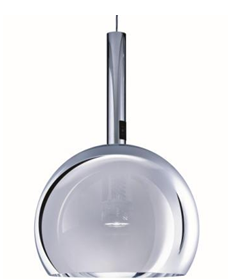 Bild 1: Matteo Thun kreierte mit SCONFINE Sfera LED  eine geometrisch eindeutig definierte Figur, die flexibel eingesetzt werden kann und eine reizvolle Wirkung hat.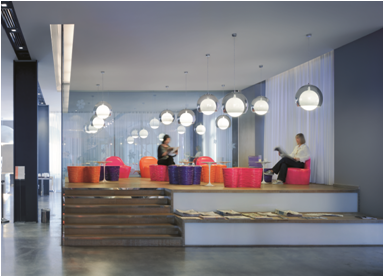 Bild 2: Mit brillanter Lichtqualität und verschiedenen Farbtemperaturen lassen sich mit SCONFINE Sfera LED einzigartige Lichtstimmungen schaffen und ausdrucksstarke Akzente setzen.Pressekontakt: Vertrieb Deutschland, Österreich, Schweiz:Über Zumtobel Als Innovationsführer entwickelt Zumtobel nachhaltige Lichtlösungen, maßgeschneidert für die Bedürfnisse des Menschen im jeweiligen Anwendungsbereich. Mit einem umfassenden Portfolio an hochwertigen Leuchten und intelligenten Lichtmanagementsystemen stellt der österreichische Lichtanbieter für jede Aktivität und zu jeder Tageszeit, für den Arbeits- und privaten Lebensraum, für den Innen- und Außenbereich das richtige Licht zur Verfügung. Die Anwendungen Büro, Bildung, Verkauf und Handel, Hotel und Wellness, Gesundheit, Kunst und Kultur und Industrie werden mit einem Portfolio für die Bereiche Living und Outdoor perfekt ergänzt. Zumtobel ist eine Marke der Zumtobel Group AG mit Konzernsitz in Dornbirn, Vorarlberg (Österreich). Zumtobel. Das Licht.Dekorative Pendelleuchte mit kugelförmigem LeuchtenkörperDurchmesser: 170 mm, 250 mm oder 500 mmZwei Farben: Chrom und BronzeLichtausbeute: bis zu 70 lm/WFarbtemperatur: 2700 K und 3000 K Farbwiedergabe: Ra >90Lebensdauer: 50 000 StundenZumtobel Lighting GmbHSophie MoserHead of Brand CommunicationsSchweizer Strasse 30A-6850 DornbirnTel:         +43 5572 390 26527Mobil:     +43 664 80892 3074press@zumtobel.comwww.zumtobel.comZumtobel Lighting GmbHAndreas ReimannBrand PR ManagerSchweizer Strasse 30A-6850 DornbirnTel: +43 5572 390 26522Mobil: +43 664 80892 3334press@zumtobel.comwww.zumtobel.comZG Licht Süd GmbHBeratungszentrum Frankfurt
Carl-Benz-Straße 21
60386 Frankfurt / MannheimTel:        +49 69 26 48 89 0Fax:       +49 69 69 26 48 89 80
info@zumtobel.dewww.zumtobel.de ZG Lighting Austria GmbH
Beratungszentrum Wien, Niederösterreich, Burgenland
Wagramer Straße 19
A-1220 WienTel:        +43 1 258 2601 0Fax:       +43 1 258 2601 82845welcome@zumtobel.atwww.zumtobel.atZumtobel Licht AGThurgauerstrasse 39CH-8050 ZürichTel:        +41 44 305 35 35Fax:       +41 44 305 35 36
info@zumtobel.chwww.zumtobel.ch